T.C.SOSYAL GÜVENLİK KURUMU BAŞKANLIĞISosyal Sigortalar Genel MüdürlüğüGENELGE 2010/66Tarih :  25.05.2010Konu : İş göremezlik programları veçalışılmadığına dair bildirim girişi5510 sayılı Sosyal Sigortalar ve Genel Sağlık Sigortası Kanununun 4 . maddesinin bir. fıkrasının (a) bendi kapsamındaki sigortalılara geçici iş göremezlik ödeneğinin ödenmesine ait programlarda değişiklik yapılması, 25.03.2010 tarihli ve 27352 sayılı Resmi Gazetede yayımlanan ve 01.04.2010 tarihinde yürürlüğe giren Sosyal Güvenlik Kurumu Sağlık Uygulama Tebliğinde yapılan değişiklikler ile 5510 sayılı Kanunun 4 . maddesinin bir. fıkrasının (b) bendi kapsamındaki sigortalılar için hazırlanan iş göremezlik programının işletime açılması nedeniyle uygulama aşağıdaki şekilde yürütülecektir.1- İş göremezlik belgesi ve çalışabilir belgesi5510 sayılı Kanunun 18 . maddesine göre iş göremezlik ödeneklerinin ödenmesi sırasında işverenlerce vizite kağıdı ile Kurumca yetkilendirilen hekim veya sağlık tesislerince 29.09.2008 tarihli ve 27012 sayılı Resmi Gazetede yayımlanan 2008 Yılı Sosyal Güvenlik Kurumu Sağlık Uygulama Tebliği ekinde yer alan İş Göremezlik Belgesi (EK-11/A) ve Hizmet Akdiyle Çalışanlar İçin Çalışabilir Kağıdının (EK-ll/B) düzenlenmesi gerekmekte idi.2008 Yılı Sosyal Güvenlik Kurumu Sağlık Uygulama Tebliğini yürürlükten kaldıran 25.03.2010 tarihli ve 27352 sayılı Resmi Gazetede yayımlanarak yürürlüğe giren Sosyal Güvenlik Kurumu Sağlık Uygulama Tebliğinde, istirahat raporlarının düzenlenmesine ilişkin bölüm ve bu konu ile ilgili ekler bu Tebliğden çıkarılmıştır.Ancak, iş bu Genelge ekinde de yer alan "İş Göremezlik Belgesi" ile "Hizmet Akdiyle Çalışanlar İçin Çalışabilir Kağıdı"nm kullanımına devam edilecektir. Söz konusu belgeler Kurumumuz portalında (http://www.sgk.gov.tr) Form ve Dilekçeler bölümünde de yayınlanmış olup, bahse konu belgeler buradan da temin edilebilecektir.Ayrıca, Kurumumuzca sağlık hizmet sunucularına sevk işleminde vizite kağıdı uygulamasına son verildiğinden, sigortalıların bağlı oldukları sosyal güvenlik il müdürlüklerinin/sosyal güvenlik merkezlerinin tespiti için sağlık hizmeti sunucuları hekimlerince iş göremezlik belgesinin düzenlenmesi sırasında, Kanunun 4 . maddesinin bir. fıkrasının (a) ve (b) bendi kapsamındaki sigortalıların bağlı bulundukları müdürlüğün/merkezin sorularak iş göremezlik belgesinin I . Bölümünün 1 numaralı hanesine mutlaka bu müdürlüğün/merkezin ismini yazmaları, Kanunun 4 . maddesinin bir. fıkrasının (a) bendi kapsamındaki sigortalıdan yeterli bilgileri temin edilemeyenlerin sağlık tesislerince Kurumumuz "www.sgk.gov.tr" internet adresinde "Çalışan/Hizmet Hesabı" ekranına T.C. Kimlik Numarası girilerek il/şube bölümünden ilgili Sosyal Güvenlik İl Müdürlüğünün ait olduğu üniteye gönderilmesi gerekmektedir.Kurumca yetkilendirilen ünitelerin bölgesi dahilindeki işyeri hekimleri ile tüm sağlık tesislerinin iş göremezlik belgesindeki müdürlük adı bölümünün doldurulması, yukarıda belirtilen belgelerin kullanımı ve formların arka yüzlerindeki açıklamalar doğrultusunda düzenlenmesi konusunda bilgilendirilmeleri ve işyerleri itibari ile ünite görev alanlarının söz konusu sağlık tesislerine bildirilmesi sağlanacaktır. 25.03.2010 tarihli ve 27352 sayılı Resmi Gazetede yayımlanarak yürürlüğe giren Sosyal Güvenlik Kurumu Sağlık Uygulama Tebliğinde yer almayan istirahat raporlarının düzenlenme esasları da aşağıda açıklanmıştır:1)        İstirahat raporlarının Kurumuzla sözleşmeli sağlık hizmeti sunucuları tarafından düzenlenmesi şarttır. Kurumla sözleşmesi olmayan sağlık hizmeti sunucuları tarafından verilen ve istirahat süresi 10 günü geçmeyen raporlar, Kurumla sözleşmeli resmi sağlık hizmeti sunucusu hekimi tarafından; 10 günü aşan raporlar ise Kurumla sözleşmeli resmi sağlık hizmeti sunucusu sağlık kurulunca onandığı takdirde geçerli olacaktır.2)   Ayaktan tedavilerde 4/1 (a) kapsamındaki sigortalılara tek hekim tarafından bir defada en çok 10 gün istirahat verilebilecektir. İstirahat sonrasında kontrol muayenesi raporda belirtilmiş ise toplam süre 20 günü geçmemek kaydı ile istirahat süresi uzatılabilecektir. 20 günü aşan istirahat raporlan ise sağlık kurulunca verilecektir. Sağlık kurulunun ilk vereceği istirahat süresi sigortalının tedavi altına alındığı tarihten başlamak üzere altı ayı geçemeyecektir. Tedaviye devam edilmesi hâlinde malullük hâlinin önlenebileceği veya önemli oranda azaltılabileceği sağlık kurulu raporu ile tespit edilirse bu süre uzatılacaktır.3)   4/1 (a) kapsamındaki sigortalılara bir takvim yılı içinde tek hekim tarafından ayaktan tedavilerde verilecek istirahat sürelerinin toplamı kırk günü geçemez. Bu süreyi geçen istirahat raporlarının sağlık kurulunca verilmesi gerekmektedir.4)   Sosyal güvenlik il müdürlüklerince/sosyal güvenlik merkezlerince iş göremezlik ödeneğinin ödenebilmesi bakımından, sözleşmeli sağlık kurum ve kuruluşları hekimlerince yapılan muayeneleri sonucu istirahatlı bırakılmalarına gerek görülmeyen veya ayakta 20 günü aşmayan müddetle tedavileri sağlanıp da iş görebilecek duruma gelen hizmet akdiyle çalışan sigortalılar için ilgili hekimlerce, Genelge eki "Hizmet Akdi ile Çalışanlar İçin Çalışabilir Kağıdı" (EK-2) düzenlenecektir.5)        Söz konusu istirahatın 10 güne kadar olan kısmı ile ik. 10 güne kadar olan kısmı Genelge eki "İş Göremezlik Belgesi" (EK-1) açıklama bölümünde belirtilen esaslara göre düzenlenecek ve onaylanacaktır.6)        İstirahat raporlarında sigortalının çalışıp çalışamayacağı veya kontrol muayenesinin yapılıp yapılmayacağı hususu belirtilecektir. İstirahat raporunun bir nüshası sigortalılara verilmek, bir nüshası Kuruma gönderilmek üzere en az iki nüsha olarak düzenlenecektir.7)   Kurumla sözleşmeli sağlık hizmeti sunucularınca, geçici iş göremezlik belgeleri ile geçici iş göremezliğe ilişkin sağlık kurulu raporlarının birer nüshası düzenlendiği tarihten itibaren üç iş günü içinde sigortalının işyerinin kurulu bulunduğu sosyal güvenlik il müdürlüklerine/sosyal güvenlik merkezlerine; sözleşmeli ülke sigortalısının belgeleri ise sağlık yardımı belgesini düzenleyen birimlere gönderilecektir.8)   Kanunun 4 . maddesinin bir. fıkrasının (a) ve (b) bentleri ile 5 . maddesinin bir. fıkrasının (a), (b), (c), (e) ve (g) bentleri kapsamında olup muayene ve tedavi için sağlık tesislerine başvuran sigortalılara, hekimlerce bir gün istirahat verilmesi halinde de iş göremezlik belgesinin düzenlenmesi gerekmektedir.9)  Kanunun 4 . maddenin bir. fıkrasının (a) bendi ile 5 . maddesinin (b) ve (g) bentleri kapsamındaki sigortalılardan hastalık sigortasına tabi olanların muayene ve tedavileri ilgili hekim veya sağlık kurulları tarafından yapılmış ve istirahatı da bu sağlık tesisince öngörülmüş ise çalışabilirlik belgesinin bu sağlık tesisince düzenlenmesi gerekmektedir.10)  Ülkemizin taraf olduğu sosyal güvenlik sözleşmeleri hükümleri çerçevesinde akit ülke sigorta kurumu mevzuatına göre düzenlenen ve sözleşmenin uygulanmasına ilişkin formülerlerle Kuruma bildirilen istirahat raporları aynen kabul edilecektir.formülerlerle Kuruma bildirilen istirahat raporları aynen kabul edilecektir.11)       Ülkemiz ile sosyal güvenlik sözleşmesi bulunmayan ülkelerdeki tedavileri sonucu verilen istirahat raporlarının ülkemiz dış temsilciliklerince onanması hâlinde Kurumca ayrıca tasdik şartı aranmayacaktır.12)       Ülkemiz ile sosyal güvenlik sözleşmesi bulunan ülke sosyal güvenlik kurumları sigortalılarının muayene ve tedavileri sonucu düzenlenecek istirahat raporlarında da bu Genelgede belirlenen usul ve esaslar uygulanacaktır. Bu raporların, akit ülke sosyal güvenlik kurumlarına intikal ettirilebilmesi için Kuruma verilmesi zorunluluğu bulunmaktadır.13)       4/1 (b) kapsamında sigortalı sayılanlara iş kazası veya meslek hastalığına bağlı yatarak tedavi süresince veya yatarak tedavi sonrası tedavinin gereği olarak ya da analık halinde istirahat raporu aldıkları sürede geçici iş göremezlik ödeneği ödendiğinden, bu durumun ayrıca düzenlenecek raporda belirtilmesi gerekmektedir.14)    İstirahat raporu, sağlık kurullarınca verilmişse çalışılabilir kararı sağlık kurullarınca verilecektir.2- Çalışamadığına dair bildirim girişi5510 sayılı Kanunun 4 . maddesinin bir. fıkrasının (a) bendi kapsamında hizmet akdi ile bir veya birden fazla işveren tarafından çalıştırılan sigortalılara iş göremezlik ödeneklerinin ödenebilmesi için işverenlerince istirahat süresince işyerinde çalışılmadığına dair bildirimin yapılması gerekmektedir.Sağlık Uygulama Tebliğinde yapılan değişiklikler de dikkate alınarak. www.sgk.gov.tr adresinde işveren menüsü altında yer alan "Vizite Kağıdı ve Çalışmazlık Belgesi"nde değişiklik yapılarak, programın adı "Çalışılmadığına Dair Bildirim Girişi" olarak değiştirilmiş ve yapılan düzenleme ile bu bölümde yer alan vizite kağıdı uygulamaya kapatılmış, sigortalının ücret dışındaki kazanç bilgilerinin yer aldığı bölüme "Çalışılmadığına Dair Bildirim"" içerisinde yer verilmiştir.Çalışmadığına dair bildirimin nasıl yapılacağı, 12.05.2010 tarihli ve 27579 sayılı Resmi Gazetede yayımlanarak yürürlüğe giren Istirahatli Olan Sigortalıların işyerinde Çalışmadıklarına Dair Bildirimin İşverenlerce Sosyal Güvenlik Kurumuna Gönderilmesine İlişkin Usul ve Esaslar Hakkında Tebliğde düzenlenmiştir.Buna göre; bildirimin www.sgk.gov.tr internet adresinde işveren menüsü "Çalışılmadığına Dair Bildirim Girişi", "Kullanıcı Şifre Ekranı", "Çalışılmadığına Dair Bildirim İşlemleri*\ "Giriş"" bölümünde yer alan bilgiler kaydedilmek suretiyle sigortalılarca hak edilen istirahat süresini takip eden 5 iş günü içinde elektronik ortamda Kuruma gönderilmesi zorunludur.Hak edilen istirahat süresi, "on günden kısa süreli istirahatlarda istirahatın bittiği günü, on gün ve daha uzun süreli istirahatlarda onar günlük sürelerin bittiği ve son on günlük süreden arta kalan istirahat süresinin bittiği günü"* olarak tanımlanmakta olup. işverenlerce sigortalıların istirahat raporlarını işverenlerine ibraz etmelerini takip eden 5 iş günü içerisinde yukarıdaki şekilde bildirimin işverenlerince yapılması gerekmektedir.Bildirimin gönderilmemesi veya süresi dışında gönderilmesi halinde 5510 sayılı Kanunun 102 . maddesinin bir. fıkrasının (i) bendine göre idari para cezası uygulanacaktır.İşverenlerin idari para cezasıyla karşılaşmalarının önlenmesini teminen, işverenler konu ile ilgili olarak Sosyal Güvenlik İl Müdürlüklerince bilgilendirileceklerdir.Sosyal Güvenlik İl Müdürlüklerince, ay içerisinde istirahat raporlarının üniteye intikal etmesine rağmen sigortalının istirahatlı olduğu dönemde işyerinde "Çalışılmadığına Dair Bildirim" lerin üniteye elektronik ortamda gönderilip gönderilmediğinin takibi de yapılacak, istirahat  raporlarının  sigortalılarca  işverenlerine  ibraz  edilmemiş  olabileceği  de  dikkate alınarak, istirahat raporları üniteye intikal ettiği halde bildirim yapılmamış olan işyerlerine işverenlerin bildirim süreleri de göz önünde bulundurulmak suretiyle tebliğ yazıları gönderilerek yazının tebellüğ tarihinden itibaren 5 iş günü içerisinde bildirimlerin yapılması istenecektir. Bu süre içerisinde bildirim yapılmaması halinde ise yukarıda belirtilen idari para cezası uygulanacaktır.Diğer taraftan, sigortalıların istirahat raporlarını işverenlerine ibraz ettikleri halde çalışılmadığına dair bildirimin yapılmadığı yönündeki başvurularında istirahat rapor tarihleri ve bildirimin süresinde intikal edip etmediğine bakılarak tebliğ yazıları gönderilecek, yazının tebellüğ tarihinden itibaren 5 iş günü içerisinde bildirimlerin yapılması istenecektir.Ancak, işyerlerinde Kurumun denetim ve kontrolle görevli memurlarınca yapılacak denetim ve kontrollerde söz konusu bildirimin geç yapıldığının tespiti halinde ise idari para cezaları yukarıda belirtilen tebligat yapılmadan uygulanacaktır.Sigortalılara rahatsızlıkları sebebiyle sağlık tesislerince 10 günün üstünde istirahat verilmesi halinde hak ettikleri geçici iş göremezlik ödeneklerini 10'ar günlük dilimler halinde almak istedikleri konusunda işverenlerine talepte bulunmadıkları takdirde, işverenler tarafından çalışılmadığına dair bildirim girişlerinin rapor bitiş tarihi itibariyle 5 iş günü içinde elektronik ortamda yapılması gerekmektedir. Aksi takdirde yukarıda sözü edilen Tebliğin 6 . maddesine göre   idari para cezası uygulanacaktır.Tebliğin yayım tarihinden önce iş göremezlik ödeneği için başvuruda bulunmuş olan Kanunun 4 . maddesinin bir. fıkrasının (a) bendi kapsamındaki sigortalılara ait çahşmazlık belgesini göndermemiş olan işverenler için ise, ünitelerimizce çalışılmadığına dair bildirim yapılmadığı için iş göremezlik ödeneklerini alamamış olanların belirlenerek, işverenlerinden yazının tebliğ tarihinden itibaren 5 iş günü içerisinde bildirimlerin yapılması istenecektir. Bu sürede bildirimlerin yapılmaması halinde ise idari para cezası uygulanacaktır.Diğer taraftan, iş göremezlik ödeneklerinin sigortalılara ödenmesinde sigortalıların Kurumumuza gelmeden doğrudan PTT şubelerinden ödeneklerini alabilmeleri için sağlık hizmet sunucularının istirahat raporlarını süresinde ilgili ünitelerimize göndermeleri konusundaki uyarılar tekrarlanacak ve takibi de ünitelerimizce sağlanacaktır.Kanunun 4 . maddesinin bir. fıkrasının (a) bendine tabi çalışan sigortalıların hizmet bildirimleri e-bildirge sisteminden takip eden ayın 23'üne kadar Kuruma gönderilebilmesi nedeniyle, bu kapsamda ilk defa işe giren sigortalılardan iş kazası ve meslek hastalığı sigortalarından istirahat raporu alanlar ile tekrar işe başlayan sigortalılardan işe başladıkları tarihten geriye doğru bir yıl içinde 90 gün sigortalılıkları olanların, iş kazaları ve meslek hastalıkları ile hastalık ve analık sigortalarından istirahatlı oldukları sürelerde işyerlerinde çalışmadıklarına dair bildirimin, işverenler tarafından e-bildirge sisteminde mevcut olan Sigortalı Hesap Fişi ile cari ayın hizmetlerini Kuruma gönderildikten sonra, elektronik ortamda Kuruma gönderilmesi gerekmektedir. Bu süre içinde bildirimde bulunmayan işverenlere Tebliğde belirtilen idari para cezası uygulanacaktır.3- Kanunun 4 . maddesinin bir. fıkrasının (b) bendine tabi sigortalıların iş göremezlik programı5510 sayılı Sosyal Sigortalar ve Genel Sağlık Sigortası Kanununun yürürlüğe girmesi ile kısa vadeli sigorta kollarından ödenek almaya hak kazanan Kanunun 4 . maddesinin bir. fıkrasının (b) bendinde belirtilen sigortalılara iş kazası ve meslek hastalıklarına, aynı maddenin (b) bendinde belirtilen muhtarlar ile aynı bendin (1), (2) ve (4) numaralı alt bentleri kapsamındaki sigortalılara analık hallerine bağlı olarak günlük geçici iş göremezlik ödeneği verileceği öngörülmüştür.Kanunun 4 . maddesinin bir. fıkrasının (b) bendi kapsamındaki sigortalılara manuel ortamda yapılan ödemelerin bilgi işlem ortamında yapılabilmesi için hazırlanan bilgisayar programı işletime açılmış ve programın test aşamasında yetki verilen personel, kurumsal bilgi portalı olan http://sgknet.sgk.intra/wps/portal adresinden PC kullanıcı adı ve şifreleri ile oturumu açtıktan sonra ana sayfada bulunan İş Göremezlik Ödeme Sistemi (4/b) adresinden programa giriş yapacaktır. Programa giriş yetkisi almamış personel için ünitelerce, yetki talep edilecek personelin adı, soyadı, T.C. Kimlik Numaraları, yetki istedikleri ünite adı ve bilgisayar kullanıcı adları belirtilmek suretiyle Sosyal Sigortalar Genel Müdürlüğü aracılığı ile Hizmet Sunumu Genel Müdürlüğünden yetki talep edilecektir.Programın kullanımına yönelik hazırlanan Kullanım Kılavuzu ile uygulama sırasında karşılaşılacak sorunlara teknik ve mevzuat yönünden destek vermek amacıyla ilgili personelin iletişim bilgilerinin gösterildiği "Yardım" menüsü, programın içerisinde "Genel İşlemler" bölümünde yer almaktadır.Kanunun yürürlük tarihinden MOSİP2 sisteminin uygulamaya açıldığı tarihe kadar, 4 . maddenin bir. fıkrasının (b) bendi kapsamındaki sigortalılara manuel olarak yapılan iş göremezlik ve emzirme ödemeleri yeni açılan programa kaydedilmeyecektir. Bunlar haricinde ödeme yapılmadan bekleyen ödeneklerin en kısa sürede bu program vasıtasıyla ödenmesi gerekmektedir.Bilgi edinilmesini ve gereğini rica ederim.EKLER:1 - İş Göremezlik Belgesi (İki sayfa)2- Hizmet Akdiyle Çalışanlar İçin Çalışabilir Kağıdı (Bir sayfa)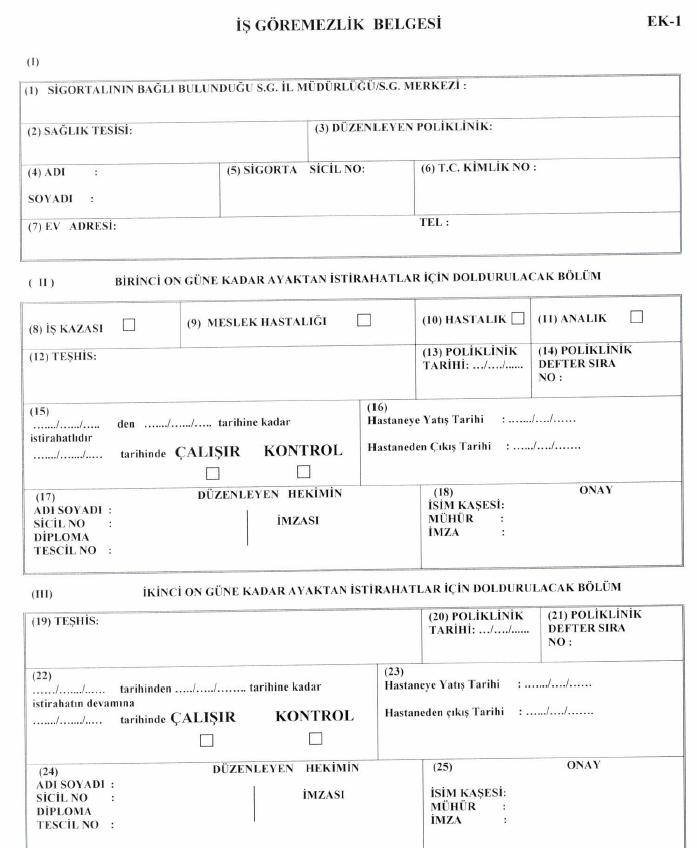 AÇIKLAMABu form üç bölümden oluşmakta olup, I . bölümde sigortalı bilgileri, II . bölümde 10 güne kadar ayaktan istirahat halinde doldurulacak bilgiler, III . bölümde kontrol kararı verildiği takdirde ik. 10 güne kadar ayaktan istirahat halinde doldurulacak bilgiler yer almaktadır.A- 1) Sigortalının bağlı bulunduğu sosyal güvenlik il müdürlüğünün adı yazılacaktır.2, 3) İstirahatın verildiği sağlık tesisi ile polikliniğe ait bilgiler yazılacaktır. 4,5,6, 7) Sigortalıya ait bilgiler yazılacaktır. 8, 9,10,11) Hangi sigorta kolundan istirahat verilmiş ise o kutuya (x) işaret konulacaktır. 12, 13, 14, 19, 20, 21) İstirahat verilmesi gereken teşhis okunaklı ve açık şekilde, poliklinik tarihi ile poliklinik defter sıra numarası, yazılacaktır.15) Bir. satıra istirahat süresini belirtir tarihler yazılacaktır. Alt satıra istirahat süresi sonunda sigortalı çalışacak ise "ÇALIŞIR" kelimesi, kontrolü isteniyorsa "KONTROL" kelimesinin altındaki kutuya (x) işaret konulacaktır.16, 23) Hastanede yatış varsa yatış-çıkış tarihleri yazılacaktır.17,24) Raporu düzenleyen hekim tarafından doldurulacak ve açık imza ile imzalanacaktır.18, 25) Sağlık tesisi yetkililerince doldurulup imzalanacaktır.22) Bir. satıra kontrol muayenesine gerek görülenlere kontrol sonucunda istirahat gerekiyorsa ilk 10 günlük istirahatın bitim tarihinden sonraki tarih ile ik. defa verilecek 10 güne kadar istirahat bitim tarihi yazılacaktır. Alt satıra istirahat süresi sonunda çalışacak ise "ÇALIŞIR" kelimesi, kontrolü isteniyorsa "KONTROL" kelimesinin altındaki kutuya (x) işaret konulacaktır.B- Kontrollü istirahat verilirse, bir. nüsha sosyal güvenlik il müdürlüğüne gönderilecek, ik. ve üç. nüsha kontrol muayenesine gelirken getirmesi için sigortalıya verilecek, sigortalı kontrol için geldiğinde istirahatı uzatılması gerekiyor ise, belgenin ik. nüshası sosyal güvenlik il müdürlüğüne gönderilecek, üç. nüshası sigortalıya verilecektir.Kontrolsüz on güne kadar istirahat verilmiş ise, doldurulmadan bir. nüshası imha edilip, kalan iki nüshasının bir. nüshası sosyal güvenlik il müdürlüğüne gönderilecek, ik. kopya nüshası sigortalıya verilecektir.Her iki durumda da asıl nüsha, düzenlendiği tarihten itibaren üç iş günü içinde sosyal güvenlik il müdürlüğüne gönderilecektir.Sigortalı geçici iş göremezlik belgesini, işyerinde "çalışmadığına dair bildirimi" düzenlemesi için üç iş günü içinde işverene ibraz edecektir.İşveren işyerinde çalışan sigortalının istirahatlı olduğunu bilmediğini ileri sürerek veya istirahatlı olduğu dönemde sigortalının işyerinden ayrıldığı iddiası ile sorumluluktan kurtulamaz.C- Bu form üç nüsha olup, formun arka yüzünde form ile ilgili "açıklama" bilgileri olacaktır.D- Fenne ve usule uygun olarak düzenlenmeyen belgelerden dolayı oluşacak Kurum zararından, raporu veren hekim sorumlu tutulacaktır.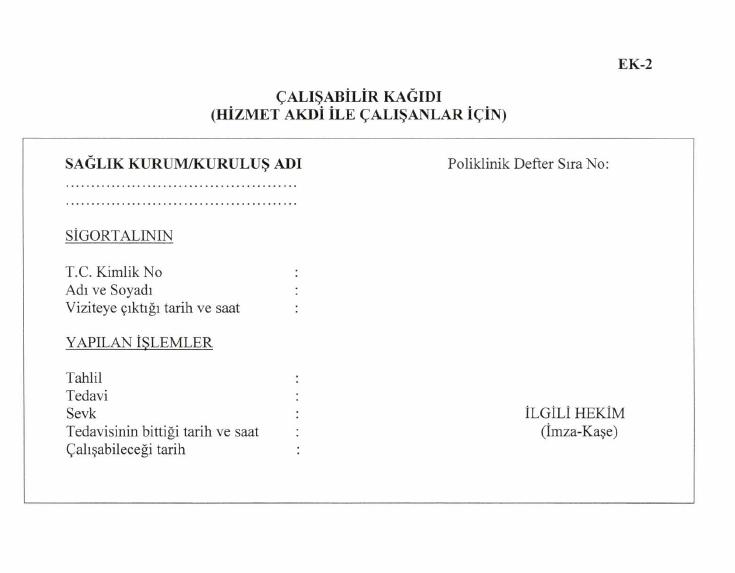 